Student Nomination FormPlease forward this nomination form to the sponsoring Rotary Club as soon as possible. The closing date is the 27th September 2019.Please also email a copy to the HOTR Convener (as below) with name & contact details to enable us to track your nomination.Sponsoring Rotary clubs must return this form, the medical consent form and the one page “Expression of Interest” statement to the convenor by September 27th. An invoice for $590 per student will be issued to the sponsoring club after nominations are received and confirmed.PARENT, ROTARY AND SCHOOL CONTACTS ARE ADVISED THAT THE PREFERRED METHOD OF CONTACT IS BY E-MAIL.All replies should be directed to: brucegcole@gmail.com         OR by post to Bruce Cole, HOTR Convenor, 14 Glasgow Road, Hawthorndene, SA 5051 (Ph: 0414825454)Rotary Health of the River Forum 2019medical form authority & consent statementsMEDICAL STATEMENTPlease tick the boxes beside the appropriate paragraph(s) below.I certify that my child does not, to the best of my knowledge, suffer from any medical condition, illness or disabilities, which might predispose my child to a potential risk leading to a medical emergency.    		ORI give notice that my child may require medical attention or medication for the following reasons (as described below) but he/she is currently of stable health.ANDI give permission for an ambulance to be called in case of a medical emergency affecting my child and agree to pay all costs incurred, if required.
Please note that any participant found with illicit drugs, alcohol or tobacco products on camp or behaving inappropriately will be immediately removed from camp and parents will be contacted to collect their child from the camp site.Please forward this form, with the Nomination Form to your local Rotary club. All forms, along with a one page “Expression of Interest” statement by the student, must be sent to your sponsoring Rotary Club and after club endorsement, copies are to be sent to the Convenor, Bruce Cole via email to brucegcole@gmail.com  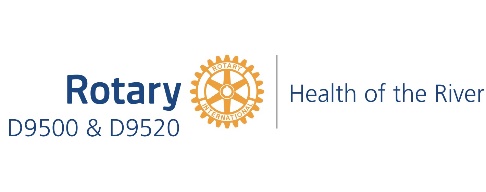 The ROTARY‘HEALTH OF THE RIVER’ FORUM 2019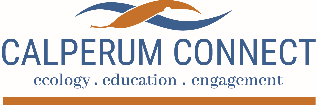 Student’s NameContact emailStudent AddressYear Level & GenderYr.9 / Yr.10 (Circle one)                   Male / Female (Circle one)                                       Date of BirthContact Parent’s nameContact phoneContact Parent’s emailStudent’s School NameSchool Contact’s Name and phone numberSchool Contact’s emailNAME OF SPONSORING ROTARY CLUB:NAME OF ROTARIAN CONTACT:ROTARIAN PHONE CONTACT:ROTARIAN E-MAIL CONTACT:Student’s nameAdDressPARENT’S /GUARDIAN’S NAMERELATIONSHIPPHONE CONTACTALTERNATE PHONE CONTACTPRESCRIBED & NON PRESCRIPTION MEDICATION:DOSAGE:DIETARY CONCERNS: Provide details of any requirements.TREATMENT: Describe any actions required if allergic reactions occur.I, as legal guardian of the named child declare that I have read the letter of invitation and give my consent to my child’s participation in all activities and travel related to the Rotary Health of the River Forum organised by Rotary Districts’ 9520/9500 Calperum and the Environment Committee.PARENT/GUARDIAN’S SIGNATURE DATE:I give permission for photographs to be taken at the Forum, and then used, without identification, on the forum’s website, Facebook page or on other promotional material prepared by Rotary or the ALT Calperum Station website.PARENT/GUARDIAN’S SIGNATURE DATE: